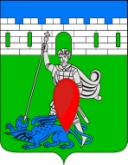 администрация пригородного сельского поселения крымского района   ПОСТАНОВЛЕНИЕот 08.12.2016 	              № 315хутор НовоукраинскийОб утверждении состава Общественного совета по рассмотрению вопросов нормирования в сфере закупок при администрации Пригородного сельского поселения Крымского районаВ целях обеспечения реализации положений статьи 19 Федерального закона от 05.04.2013 N 44-ФЗ «О контрактной системе в сфере закупок товаров, работ и услуг для обеспечения государственных и муниципальных нужд», Постановления Правительства Российской Федерации от 18.05.2015 N 476 «Об утверждении общих требований к порядку разработки и принятия правовых актов о нормировании в сфере закупок, содержанию указанных актов и обеспечению их исполнения», руководствуясь постановлением администрации Пригородного сельского поселения Крымского района от 08.12.2016 года  № 314 «Об утверждении Положения об Общественном совете по рассмотрению вопросов нормирования в сфере закупок при администрации Пригородного сельского поселения Крымского района», п о с т а н о в л я ю: 1. Утвердить состав  Общественного совета по рассмотрению вопросов нормирования в сфере закупок при администрации Пригородного сельского поселения Крымского района (приложение).2. Общественному совету в своей работе руководствоваться Положением об Общественном совете по рассмотрению вопросов нормирования в сфере закупок при администрации Пригородного сельского поселения Крымского района.           3. Обнародовать настоящее постановление и разместить на официальном сайте администрации Пригородного сельского поселения Крымского района в сети Интернет.4. Контроль за выполнением настоящего постановления возложить на заместителя главы администрации Пригородного сельского поселения Крымского района Масияди А.В.5. Настоящее постановление вступает в силу со дня подписания.Глава Пригородного сельскогопоселения Крымского района                                                         В.В. Лазарев Приложениек постановлению администрации Пригородного сельского поселенияКрымского районаот   08.12.2016  № 315Состав Общественного совета по рассмотрению вопросов нормирования в сфере закупок при администрации Пригородного сельского поселения Крымского района1Терсенова Элина Владимировна- председатель Общественного совета2Язгулиди Мария Ивановна-  заместитель председателя Общественного совета3Лазариди Анастасия Васильевна- секретарь Общественного советачлены Общественного совета:члены Общественного совета:4Суховерхая Нина Петровна- председатель ТОС5Васильева Татьяна Васильевна- председатель ТОС6Хазова Татьяна Анатольевна- заведующая МБУ «Поселенческая библиотека х. Новоукраинского»7Орфанова Анна Викторовна - методист сельского клуба х. Армянского